November52014Agenda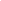 AgendaWednesdayNovember 5, 2014Board of Selectmen’s Meeting Room7:00 p.m.The listing of matters are those reasonably anticipated by the Chair, which may be discussed at the meeting.  Not all items may in fact be discussed and other items not listed may be brought up for discussion to the extent permitted by law.Appointments7:00 p.m.       Attorney Mark Gildea – Pledge of License – NAR Inc. dba Jessy’s Liquors7:05 p.m.       Conservation Commission – 61A Property Bryant Street.                Review letter re:  Alternate Appointments - Conservation Commission                Ben Walsh1.)     Warrants/Board of Selectmen Business:        Sign John Pettingill Proclamation               Pancreatic Cancer Awareness Month Proclamation        Act on meeting/important date schedule        Act on license renewal from Rick’s Unlimited Auctions.                Act on Change of Hours for Section 15 Off Premise Liquor Stores:        Hockomock Liquors        Macy’s Liquors        Town Line General Store        Trucchi’s Supermarket        NAR Inc. dba Jessy’s Liquors        Bridgewater Quick Stop        Matfield Corner Market        Approve minutes of October 1, 2014        Accept for review minutes of October 15, 2014        Site Plan Review request for 384 East Center Street for a Contractor’s Storage Yard        Review proposal to offer CPR Class.2.)     Communication and Reports from Boards, Commissions, and Town Officials:        Act on letter from Highway Superintendent overspend Snow and Ice Budget.        Act on resignation from Josh Freitas from the Council on Aging3.)     Correspondence from the Public to Determine a Course of Action.        Act on One Day Liquor License request from St. Anne’s Church  4.)     Public Comment Period:5.)     Town Administrator’s Report:        Net School Spending        Announce Meals Tax        Update on Waste Disposal ContractsAdjourn